Квест «Ярославские тайны»Знаменская башня  → Ярославская СтрелкаПрограмма тураПравилаПеред началом каждого этапа экскурсовод дает задание.Найдя объект, необходимо разгадать его загадку с помощью наводящих вопросов экскурсовода. Только после этого выдается следующее задание.У каждого объекта делается тематическая фотография. Фотографии оцениваются в отдельном конкурсе.Описание тураНачало – Знаменская башня, завершение – Ярославская Стрелка.Узловые пункты игры:Знаменская башня. Задание – найти остатки средневековых ворот Ярославля.Волковский театр. Загадка по фигурам и горельефам.Памятник Леониду Трефолеву. Какое стихотворение изображено на памятнике.Усадьба Гурьевых и храм Рождества Христова. Загадка по изразцам.Храм Ильи Пророка. Загадка по наружным фрескам.Усадьба Матвиевских. Загадка по истории жильцов.Двор Кирилло-Афанасьевского монастыря. Загадка по истории монастыря.Демидовский столп. Задание: растолковать герб Демидовых.«Дом Болконского» и Арсенальная башня - конкурс-игра «загадки старинного особняка».Беседка с гербами. Отгадать загадки по гербам Ярославской области.Стоимость тураВ стоимость тура включены*:экскурсоводы на маршруте (3 часа);страховка от несчастного случая;* в соответствии с программой тураВ стоимость тура не входит: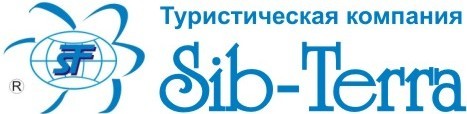 Россия, 650066, г. Кемерово,пр. Октябрьский, 4 а, оф. 207,телефон: 8-909-515-67-67,тел./факс: (38-42) 755-755,e-mail: info.sib-terra@mail.ru;сайт: http://www.sib-terra.ruСтоимость квеста (школьники/взрослые) 
в руб. с чел.Стоимость квеста (школьники/взрослые) 
в руб. с чел.Стоимость квеста (школьники/взрослые) 
в руб. с чел.Стоимость квеста (школьники/взрослые) 
в руб. с чел.10+120+230+340+3650 / 670500 / 520400 / 470300 / 320Обед в ресторане с ярославской кухней, где можно подвести итоги квеста и наградить победителей270 руб.